Goody GoodyMatty Malneck and Johnny Mercer 1936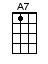 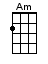 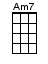 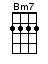 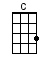 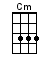 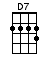 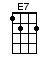 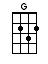 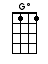 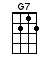 INTRO:  / 1 2 3 4 /[G] / [G][Gdim] / [G] / [G][Gdim]So you [G] met someone who set you back [Gdim] on your [G] heelsGoody [G] goody!So you [G] met someone and now you know [Gdim] how it [E7] feelsGoody [E7] goody!So you [Am] gave her [E7] your heart [Am] tooJust as [Am] I gave [E7] mine to [Am] youAnd she [A7] broke it in little pieces, and [Am7] now how do you [D7] do?So you [G] lie awake just singin' the [Gdim] blues all [G] nightGoody [G] goody!So you [G7] think that love's a barrel of dyna-[C]mite [C]Hoo-[C]ray and halle-[Cm]lujah, you [Bm7] had it comin' [E7] to yaGoody [G] goody for her [G]Goody [E7] goody for me [E7]And I [A7] hope you're satis-[D7]fied, you rascal [G] you! [G][G] / [G][Gdim] / [G] / [G][Gdim]So you [G] met someone who set you back [Gdim] on your [G] heelsGoody [G] goody!So you [G] met someone and now you know [Gdim] how it [E7] feelsGoody [E7] goody!So you [Am] gave her [E7] your heart [Am] tooJust as [Am] I gave [E7] mine to [Am] youAnd she [A7] broke it in little pieces, and [Am7] now how do you [D7] do?So you [G] lie awake just singin' the [Gdim] blues all [G] nightGoody [G] goody!So you [G7] think that love's a barrel of dyna-[C]mite [C]Hoo-[C]ray and halle-[Cm]lujah, you [Bm7] had it comin' [E7] to yaGoody [G] goody for her [G]Goody goody [E7] goody for me [E7]Your [C] love has been de-[Cm]nied, you’ve been [G] taken for a [E7] rideAnd I [A7] hope you're satis-[D7]fied you rascal [G] you! [G] [Gdim] [G]www.bytownukulele.ca